В преддверии празднования 70-летнего юбилея Великой Победы студенты колледжа оказывают шефскую помощь ветеранам Великой  Отечественной войны.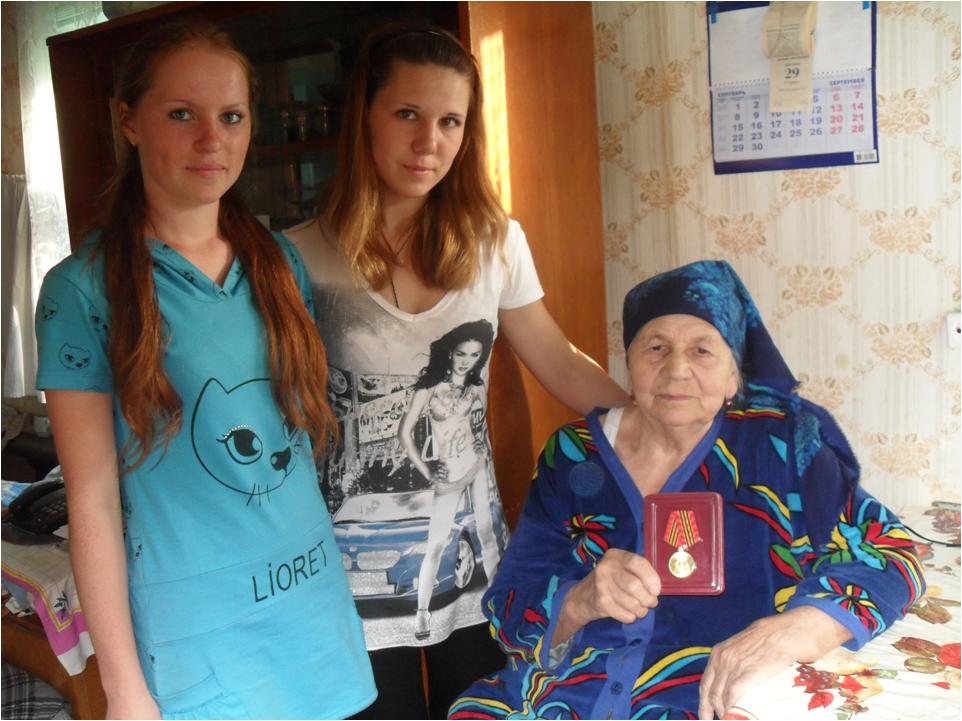 Общение с ветераном Великой  Отечественной войны Дашкиной Ш.Х.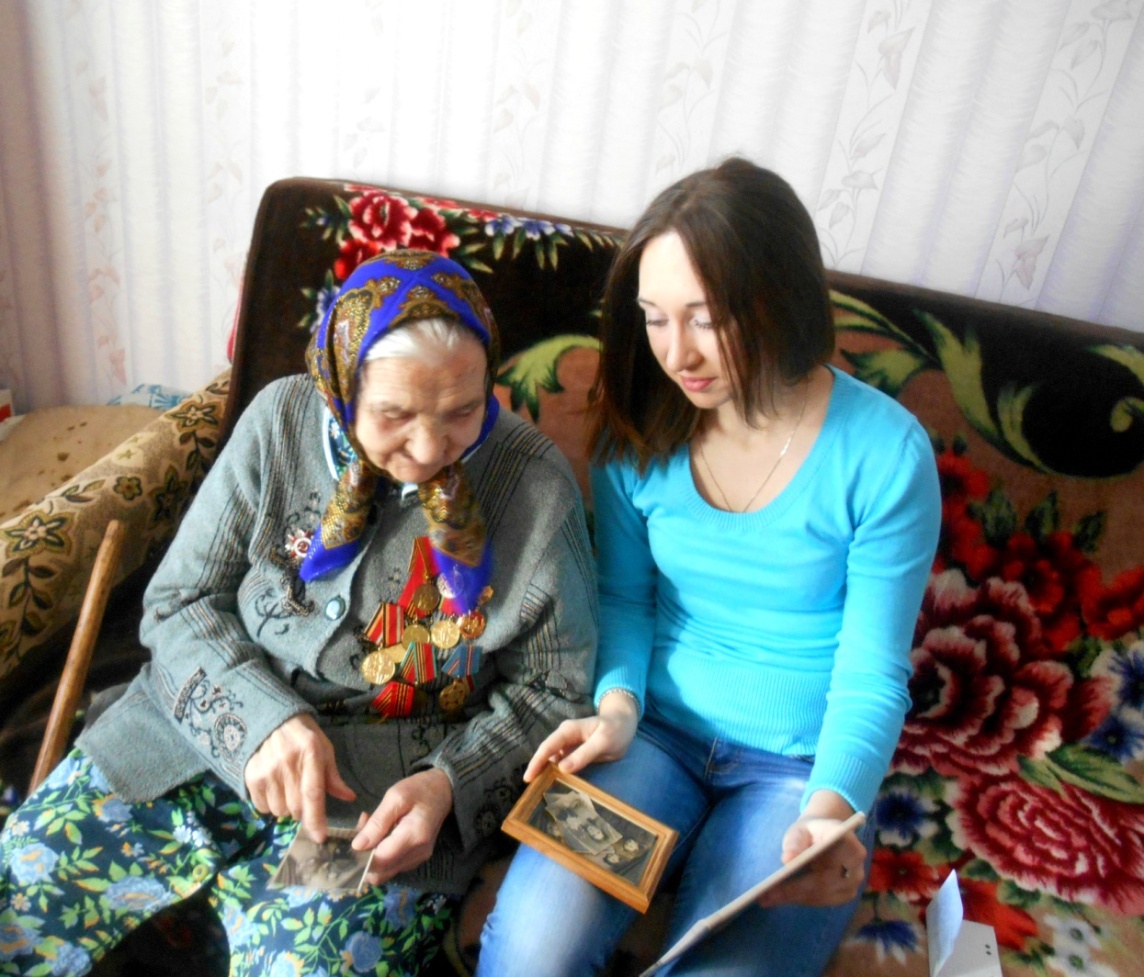 Общение с ветераном Великой  Отечественной войны Солониной М.П., зенитчицей 93артилерийского дивизиона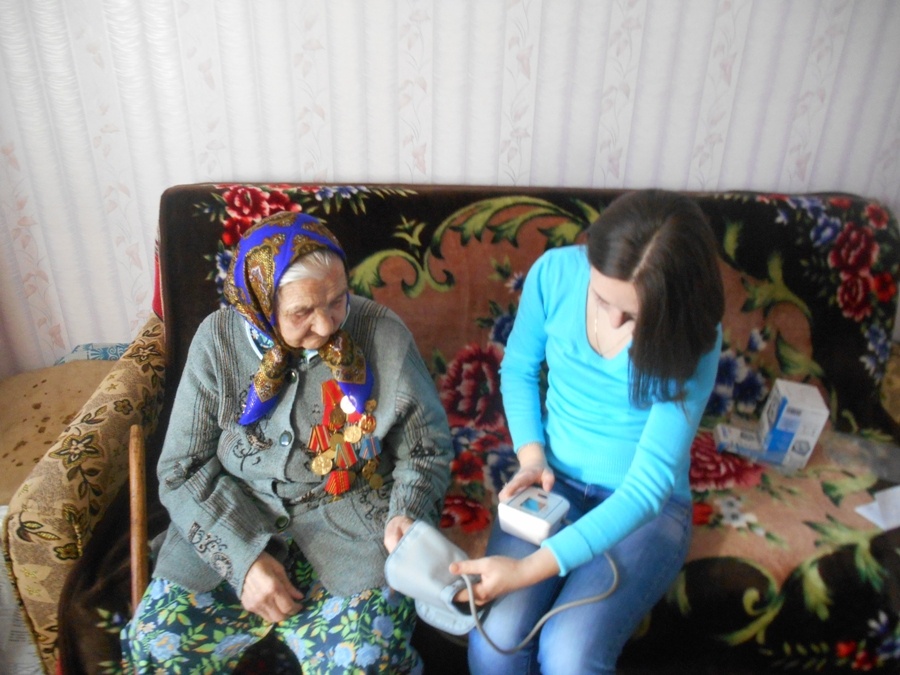 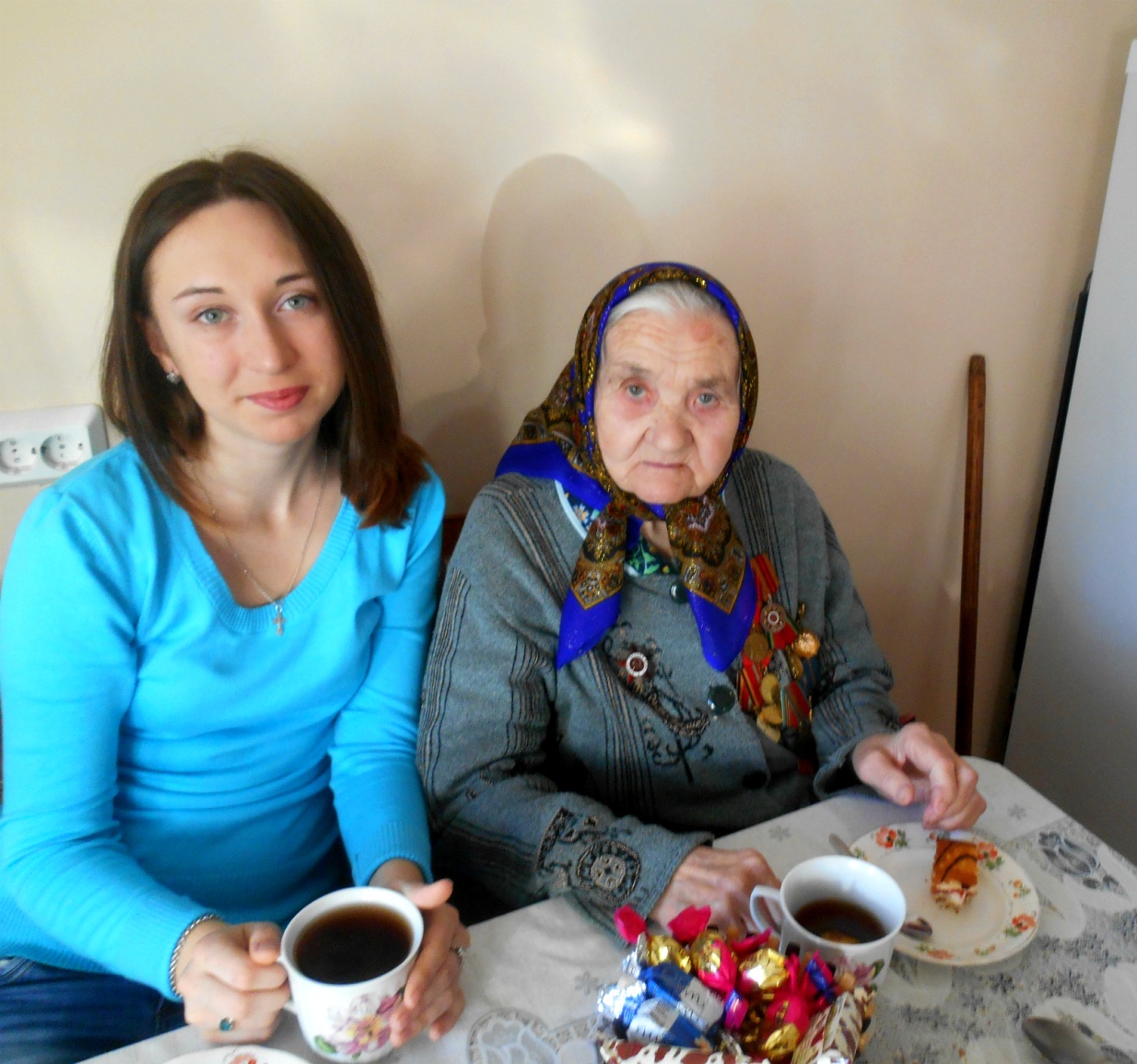 